KEMENTERIAN AGAMA REPUBLIK INDONESIA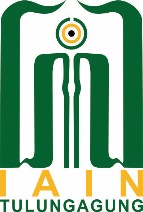 UNIVERSITAS ISLAM NEGERISAYYID ALI RAHMATULLAH TULUNGAGUNGFAKULTAS SYARIAH DAN ILMU HUKUMJalan Mayor Sujadi Timur Nomor 46 Tulungagung - Jawa Timur  66221Telepon (0355) 321513, 321656 Faximile (0355) 321656Website : https://fasih.uinsatu.ac.id E-mail: fasih.uinsatu@gmail.comBERITA ACARA UJIAN PROPOSAL SKRIPSI FAKULTAS SYARIAH DAN ILMU HUKUMPada hari ini, ________ tanggal _______________ 20___ dilaksanakan ujian proposal skripsi Fakultas Syariah dan Ilmu Hukum sebagai berikut:Nama	: 	NIM	: 	Progam Studi	: 	Judul Proposal	: 	Berdasarkan hasil ujian dan persetujuan Penguji, maka proposal skripsi tersebut:*)DAPAT DILANJUTKAN dengan judul tetap.DAPAT DILANJUTKAN dengan merevisi judul (sesuai catatan ujian skripsi)DAPAT DILANJUTKAN dengan merevisi sebagian isi proposalDITOLAK dan harus menyusun proposal skripsi, kemudian ujian lagi.................................................................................................................................. Penguji:*)  lingkari salah satu;*)  Nilai Ujian diisi dengan Angka;*) Berita acara ini setelah selesai ujian diFotocopy terlebih dahulu, kemudian yang asli dikumpulkan                 ke Bag. Akademik Fakultas.KEMENTERIAN AGAMA REPUBLIK INDONESIAUNIVERSITAS ISLAM NEGERISAYYID ALI RAHMATULLAH TULUNGAGUNGFAKULTAS SYARIAH DAN ILMU HUKUMJalan Mayor Sujadi Timur Nomor 46 Tulungagung - Jawa Timur  66221Telepon (0355) 321513, 321656 Faximile (0355) 321656Website : https://fasih.uinsatu.ac.id E-mail: fasih.uinsatu@gmail.comCATATAN UJIAN PROPOSAL SKRIPSINama	:	     NIM		:	Fakultas/Progam Studi		:	Judul Skripsi		:	Tulungagung, _____________________________Penguji,(________________________________________)Catatan :Catatan ujian ini setelah selesai ujian dikirim/kumpulkan ke Bag. Akademik Fakultas;Revisi paling lambat  1 minggu setelah ujian dilaksanakan dan setelah revisi di ACC (ditanda tangani) oleh Penguji, naskah proposal skripsi discan pdf dikirim melalui link setoran revisi sempro.NoNama PengujiNilai UjianTanda Tangan1.Halaman/ BabPerbaikan-perbaikan